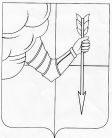 ПОСТАНОВЛЕНИЕАДМИНИСТРАЦИИ  СЕЛЬСКОГО ПОСЕЛЕНИЯ     СЛЕПУХИНСКИЙ СЕЛЬСОВЕТ          ДОЛГОРУКОВСКОГО МУНИЦИПАЛЬНОГО РАЙОНА  ЛИПЕЦКОЙ ОБЛАСТИ РОССИЙСКОЙ ФЕДЕРАЦИИ« 26 »  декабря  2016 г.                  с.Слепуха                                №  44О наделении Администрации сельскогопоселения Слепухинский сельсоветДолгоруковского муниципального районаЛипецкой области Российской Федерацииполномочиями администратора доходов бюджетасельского поселения.        В соответствии со Статьей 160.1 Бюджетного кодекса Российской Федерации, решением тринадцатой сессии V созыва Совета депутатов сельского поселения Слепухинский сельсовет Долгоруковского муниципального района Липецкой области от 26.12.2016г. № 43-рс «О бюджете сельского поселения Слепухинский сельсовет Долгоруковского муниципального района на 2017 год и на плановый период 2018 и 2019 годов»,  Порядком осуществления органами местного самоуправления администрации сельского поселения Слепухинский сельсовет Долгоруковского муниципального района Липецкой области Российской Федерации и находящимися  в их ведении бюджетными учреждениями  бюджетных полномочий главных  администраторов доходов бюджета  сельского поселения Слепухинский сельсовет, утвержденным Постановлением администрации сельского поселения Слепухинский сельсовет от 20.12.2012 г. № 25.ПОСТАНОВЛЯЮ:      1.Наделить Администрацию сельского поселения Слепухинский сельсовет Долгоруковского муниципального района Липецкой области Российской Федерации полномочиями администратора доходов бюджета сельского поселения с закреплением за ним соответствующих источников доходов  бюджета согласно Приложения 1.     2.Контроль за исполнением настоящего постановления возложить на старшего специалиста 1 разряда Аксенову Л.ВГлава администрации сельского поселенияСлепухинский сельсовет                                                                Неделина Т.В.Приложение 1 Перечень  главных администраторов  доходов  бюджета  сельского поселения  на 2017 год и на плановый период 2018 и 2019 годовКод бюджетной   классификации  Российской  ФедерацииКод бюджетной   классификации  Российской  ФедерацииНаименование  главного  администраторадоходов бюджета  поселения главного администратора доходовдоходов бюджетапоселенияНаименование  главного  администраторадоходов бюджета  поселения914                 Администрация  сельского поселения Слепухинский  сельсоветДолгоруковского муниципального района Липецкой области Российской Федерации                                  ИНН 4806001159  КПП  480601001914                 Администрация  сельского поселения Слепухинский  сельсоветДолгоруковского муниципального района Липецкой области Российской Федерации                                  ИНН 4806001159  КПП  480601001914                 Администрация  сельского поселения Слепухинский  сельсоветДолгоруковского муниципального района Липецкой области Российской Федерации                                  ИНН 4806001159  КПП  4806010019141 08 04020 01 0000 110Государственная пошлина за совершение нотариальных действий должностными лицами органов местного самоуправления, уполномоченными в соответствии с законодательными актами Российской Федерации на совершение нотариальных действий 9141 11  05013 10 0000 120Доходы, получаемые в виде арендной платы за земельные участки, государственная собственность на которые не разграничена и которые расположены в границах сельских поселений, а также средства от продажи права на заключение договоров аренды указанных земельных участков9141  11 05025 10 0000 120Доходы, получаемые в виде арендной платы, а также средства от продажи права на заключение договоров аренды за земли, находящиеся в собственности поселений (за исключением земельных участков муниципальных автономных учреждений)9141  11 05075 10 0000 120Доходы от сдачи в аренду имущества, составляющего казну сельских поселений (за исключением земельных участков)914111 05325 10 0000 120Плата по соглашениям об установлении сервитута, заключенным органами местного самоуправления сельских поселений, государственными или муниципальными предприятиями либо государственными или муниципальными учреждениями в отношении земельных участков, находящихся в собственности сельских поселений9141 13 01995 10 0000 130Прочие доходы от оказания платных услуг (работ) получателями средств бюджетов сельских поселений9141 13 02995 10 0000 130Прочие доходы от компенсации затрат  бюджетов сельских поселений9141 14 01050 10 0000 410Доходы от продажи квартир, находящихся в собственности  сельских поселений9141 14 02052 10 0000 410Доходы от реализации имущества, находящегося в оперативном управлении учреждений, находящихся в ведении органов управления сельских поселений (за исключением имущества муниципальных бюджетных и  автономных учреждений), в части реализации основных средств по указанному имуществу9141 14 02052 10 0000 440Доходы от реализации имущества, находящегося в оперативном управлении учреждений, находящихся в ведении органов управления сельских поселений (за исключением имущества муниципальных бюджетных и автономных учреждений), в части реализации материальных запасов по указанному имуществу9141 14 02053 10 0000 410Доходы от реализации иного имущества, находящегося в собственности сельских поселений (за исключением имущества муниципальных бюджетных и автономных учреждений, а также имущества муниципальных унитарных предприятий, в том числе казенных), в части реализации основных средств по указанному имуществу9141 14 02053 10 0000 440Доходы от реализации иного имущества, находящегося в собственности сельских поселений (за исключением имущества муниципальных бюджетных и автономных учреждений, а также имущества муниципальных унитарных предприятий, в том числе казенных), в части реализации материальных запасов по указанному имуществу9141 14  04050 10 0000 420Доходы от продажи нематериальных активов, находящихся в собственности сельских поселений9141 14  06013 10 0000 430Доходы от продажи земельных участков, государственная собственность на которые не разграничена и которые расположены в границах сельских поселений9141 15 02050 10 0000 140Платежи, взимаемые органами местного самоуправления (организациями) сельских поселений за выполнение определенных функций9141 16 18050 10 0000 140Денежные взыскания (штрафы) за нарушение бюджетного законодательства (в части бюджетов сельских поселений)9141 16 23051 10 0000 140Доходы от возмещения ущерба при возникновении страховых случаев по обязательному страхованию гражданской ответственности, когда выгодоприобретателями выступают получатели средств бюджетов сельских поселений9141 16 23052 10 0000 140Доходы от возмещения ущерба при возникновении иных страховых случаев, когда выгодоприобретателями выступают получатели средств бюджетов сельских поселений9141 16 32000 10 0000 140Денежные взыскания, налагаемые в возмещение ущерба, причиненного в результате незаконного или нецелевого использования бюджетных средств (в части бюджетов сельских  поселений)9141 16 33050 10 0000 140Денежные взыскания (штрафы) за нарушение законодательства Российской Федерации  о контрактной системе в сфере закупок товаров,  работ,  услуг для нужд сельских поселений  9141 16 46000 10 0000 140Поступления сумм в возмещение ущерба в связи с нарушением исполнителем (подрядчиком) условий государственных контрактов или иных договоров, финансируемых за счет средств муниципальных дорожных фондов сельских поселений, либо в связи с уклонением от заключения таких контрактов или иных договоров9141 16 90050 10 0000 140Прочие поступления от денежных взысканий (штрафов) и иных сумм в возмещение ущерба, зачисляемые в бюджеты сельских поселений 9141 17 01050 10 0000 180Невыясненные поступления, зачисляемые в бюджеты сельских поселений 9141 17 05050 10 0000 180Прочие неналоговые доходы бюджетов сельских поселений9142 02 15001 10 0000 151Дотации бюджетам сельских поселений на выравнивание бюджетной обеспеченности9142 02 15002 10 0000 151Дотации бюджетам сельских поселений на поддержку мер по обеспечению сбалансированности бюджетов9142 02 19999 10 0000 151Прочие дотации бюджетам сельских поселений9142 02 20051 10 0000 151Субсидии бюджетам сельских поселений на реализацию федеральных целевых программ9142 02 29999 10 0000 151Прочие субсидии бюджетам сельских поселений9142 02 35118 10 0000 151Субвенции бюджетам сельских поселений на осуществление первичного воинского учета на территориях, где отсутствуют военные комиссариаты9142 02 45147 10 0000 151Межбюджетные трансферты, передаваемые бюджетам сельских поселений на государственную поддержку муниципальных учреждений культуры, находящихся на территориях сельских поселений9142 02 45148 10 0000 151Межбюджетные трансферты, передаваемые бюджетам сельских поселений на государственную поддержку лучших работников муниципальных учреждений культуры, находящихся на территориях сельских поселений9142 02 90024 10 0000 151Прочие безвозмездные поступления в бюджеты сельских поселений от бюджетов субъектов Российской Федерации9142 02 90054 10 0000 151Прочие безвозмездные поступления в бюджеты сельских поселений от бюджетов муниципальных районов9142 07 05030 10 0000 180Прочие безвозмездные поступления в бюджеты сельских поселений9142 08 05000 10 0000 180  Перечисление из бюджетов сельских поселений (в бюджеты поселений) для осуществления возврата (зачёта) излишне уплаченных или излишне взысканных сумм налогов, сборов и иных платежей, а также сумм процентов за несвоевременное осуществление такого возврата и процентов, начисленных на излишне взысканные суммы9142 18 05010 10 0000 180Доходы бюджетов сельских поселений от возврата бюджетными учреждениями остатков субсидий прошлых лет9142 19 25018 10 0000 151Возврат остатков субсидий на реализацию мероприятий федеральной целевой программы "Устойчивое развитие сельских территорий на 2014 - 2017 годы и на период до 2020 года" из бюджетов сельских поселений9142 19 45147 10 0000 151Возврат остатков иных межбюджетных трансфертов на государственную поддержку муниципальных учреждений культуры из бюджетов сельских поселений9142 19 45148 10 0000 151Возврат остатков иных межбюджетных трансфертов на государственную поддержку лучших работников муниципальных учреждений культуры, находящихся на территориях сельских поселений, из бюджетов сельских поселений9142 19 60010 10 0000 151Возврат прочих остатков субсидий, субвенций и иных межбюджетных трансфертов, имеющих целевое назначение, прошлых лет из бюджетов сельских поселений